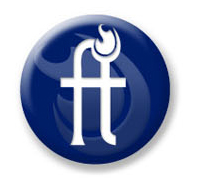 FACULTAD DE TEOLOGÍADE LAS ASAMBLEAS DE DIOS DE AMÉRICA LATINAMANUAL PARA TEM 700PRÁCTICA MINISTERIALDirectrices para TEM 700 Práctica Ministerial(Aplicado en el penúltimo módulo de estudio del estudiante)La Facultad de Teología existe para capacitar y potenciar siervos líderes pentecostales, íntegros y comprometidos con la misión de Diospor medio de una formación bíblico-teológica pertinente a nivel de posgrado.Propósito y objetivos de la práctica ministerialLa experiencia práctica capacitará a el o la estudiante para--1. Relacionarse con un líder cristiano efectivo y establecer una red de trabajo con otros ministros maduros.2. Aplicar los conocimientos adquiridos en el salón de clases al contexto real de ministerio.3. Auto-evaluar sus fuerzas y limitaciones personales en el ministerio.4. Hacer un plan personal de desarrollo y superación ministerial a largo plazo.PrerrequisitosLos estudiantes que han completado cuatro módulos de clases pueden hacer su solicitud para la práctica ministerial.Supervisor o Mentor1. El estudiante propone una persona para ser su supervisor o mentor. De preferencia debe ser una persona que representa una autoridad en la vida del estudiante, como por ejemplo un oficial distrital o nacional en la especialización en Teología Ministerial. En el caso de la especialización en Educación Teológica Superior, puede ser el Director del Instituto Bíblico o el director nacional de Educación Cristiana de su país. El supervisor o mentor tiene que aceptar el compromiso y tiene que ser aprobado por el rector o el decano académico de la Facultad de Teología.2. El supervisor o mentor dedicará un mínimo de 20 horas para interactuar personalmente con el estudiante. (Esta interacción incluye orientación y diálogo sobre problemas y preguntas relacionados con el ministerio.) Al cumplir con los requisitos establecidos, entregará una evaluación del estudiante.Créditos          3.0 (Que se debe de pagar en las inscripciones del cuarto módulo cursado).Compromiso de TiempoEl o la estudiante debe invertir un mínimo de 300 horas de trabajo práctico incluyendo la preparación previa, las actividades ministeriales, las sesiones con su supervisor o mentor y las tareas finales. El estudiante debe cumplir con todos los requisitos antes del comienzo de su último módulo de estudio con la Facultad de Teología.Pasos Preliminares y Preparación Previa1.	Solicitud y pago de asignatura 2.  Espera de la aprobación por la Facultad de Teología 3. Reunión previa con su supervisor/mentor4. Lecturas que el supervisor o mentor designa (opcional)Actividades MinisterialesUn mínimo de 100 horas de actividades que el estudiante registra y describe. El estudiante guardará un registro general de actividades (Apéndice A) y un diario de reflexión (Apéndice B).Ejemplos de actividades
Especialización en Teología Ministerial(Predicación, visitación, aconsejamiento, ordenanzas y ceremonias, campaña evangelística(evangelistas), plantación de iglesias, viaje misionero, etc.)Especialización en Educación Teológica Superior(Enseñanza de asignaturas, administración de un instituto bíblico)Tareas Posteriores1. Carta de agradecimiento a su supervisor/mentor con copia a la oficina de la Facultad deTeología.2. Entrega de su registro de actividades y su diario de reflexión.3. Análisis escrito de su experiencia (Mínimo: 8-10 páginas a doble espacio) Auto-evaluación de sus fuerzas y debilidadesLogros importantesDesafíos encontrados en la experiencia de campoObservaciones generalesCosas aprendidasLa forma en la cual esta práctica contribuye a su formación espiritual y el desarrollo de su capacidad para el ministerio y el liderazgo4. Evaluación de su experiencia por parte de su mentor/asesor (Apéndice C)CalificaciónAprobadoNo Aprobado (se repetirá la práctica ministerial)Solicitud para TEM 700 Práctica Ministerial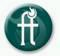 Nombre del Estudiante 	Fecha  	Especialización 	Fecha y lugar pagado 	Lugar dónde quiere realizar su práctica ministerialDescripción de sus actividades y responsabilidadesSupervisor, Mentor o AsesorNombre 	Cargo oficial  	Teléfono _ 	_ Correo electrónico 	Firma de aceptación del supervisor o mentor 	Firma de compromiso del estudiante 	Firma de aprobación (Rector o Decano Académico):Fecha ________________________ Firma _________________________________________Apéndice A: Registro de ActividadesApéndice B: Diario Reflexivo(Un mínimo de 25 diarios de una página cada una)Fecha:Descripción del Trabajo:Observaciones, Comentarios, Reflexiones, Preguntas, DesafíosFecha:Descripción del Trabajo:Observaciones, Comentarios, Reflexiones, Preguntas, DesafíosFecha:Descripción del Trabajo:Observaciones, Comentarios, Reflexiones, Preguntas, DesafíosApéndice CEvaluación del Estudiante por el Supervisor/MentorNombre del Estudiante 	Lugar/Ministerio  	Nombre del Supervisor/Mentor                                                            Fecha 	Clave de Evaluación3   Sobresaliente2   Satisfactorio, Regular1   No Satisfactorio0   No aplica o no había oportunidad para observarRelaciones InterpersonalesUso de Conocimientos y HabilidadesCaracterísticas PersonalesMinisterio y Supervisión en el CampoPágina 2 de 21. ¿Cuáles son las áreas en las cuales el estudiante mostró habilidades sobresalientes?2. ¿En cuáles áreas necesita el estudiante mejorar y crecer?Firma del estudiante*                                                                      Fecha  	Firma del supervisor/mentor                                                                Fecha  	*Con esta firma el estudiante indica que ha dialogado con su supervisor/mentor sobre esta evaluaciónFechaNúmero de HorasDescripción de Actividades1.Establece y mantiene relaciones positivas32102.Es flexible y se adapta a las necesidades de la gente32103.Es objetivo al evaluar las personas y las circunstancias32104.Se somete a la autoridad32101.Está preparado académicamente para este ministerio32102.Integra bien los conocimientos con la práctica32103.Es capaz de evaluar su propio trabajo32104.Comunica la verdad Bíblica con eficacia32101.Demuestra integridad y buen testimonio32102.Es una persona comprometida y responsable32103.Es creativo (a)32104.Es pulcro y se viste de una manera adecuada32105.Es una persona cumplida32106.Toma la iniciativa32101.Entiende el papel y la función de su ministerio32102.Puede trabajar dento de las limitaciones del ministerio32103.Está dispuesto a aprender nuevos métodos32104.Acepta sugerencias y busca la retroalimentación32105.Es ejemplo de un siervo líder3210